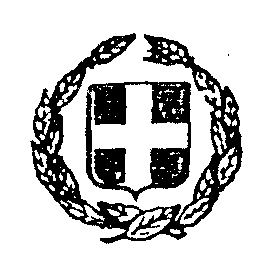                                                  1.πρώην ΦΠ                                                  2.πρώην ΒΙΟΘΕΚΑ        ΠΑΡΟΥΣΙΑΣΗ ΠΤΥΧΙΑΚΗΣ ΕΡΓΑΣΙΑΣ Κατόπιν της υπ΄ αριθμ. Πρωτ. ...........………...........  υποβολής πτυχιακής εργασίας  …....... σπουδαστ.......... ............................……...............Α.Μ.......…...........  του τμήματος ΤΕΧΝΟΛΟΓΩΝ ΓΕΩΠΟΝΩΝ  με θέμα : .………………….…..............................................................................................................................……………………………………………………………...........…….........................................................................................…………...................................συγκροτείται επιτροπή αξιολόγησης από τους : .................................................................................   (Εισηγητής)..................................................................................  (Μέλος).................................................................................  (Μέλος)Καθορίζουμε ως ημερομηνία παρουσίασης της πτυχιακής εργασίας την ...................................... ημέρα ............................... και ώρα ............................ στην αίθουσα …………………………    Ο / Η σπουδαστ................ προς τον οποίο κοινοποιείται το παρόν παρακαλείται να έλθει σε επαφή με τα μέλη της επιτροπής για τη ρύθμιση των σχετικών διαδικασιών.    Όσοι από το εκπαιδευτικό προσωπικό και τους σπουδαστές επιθυμούν, μπορούν να παρακολουθήσουν την παρουσίαση.           Ο ΠΡΟΕΔΡΟΣ TOY ΤΜΗΜΑΤΟΣ                                                                 ΠΑΠΑΓΕΩΡΓΙΟΥ ΑΘΑΝΑΣΙΟΣ                                                                                 ΚΑΘΗΓΗΤΗΣ             ΑΙΤΗΣΗΕΠΩΝΥΜΟ :.................................................ΟΝΟΜΑ :.......................................................ΟΝ. ΠΑΤΕΡΑ :..............................................ΟΝ. ΜΗΤΕΡΑΣ :............................................ΑΡ. ΜΗΤΡΩΟΥ :...........................................ΔΙΕΥΘΥΝΣΗ : ......................................................................................................................ΠΟΛΗ : .........................................................ΤΑΧ. ΚΩΔ. : .................................................ΤΗΛ. ………………………………………..ΘΕΜΑ:  ΚΑΤΑΘΕΣΗ ΠΤΥΧΙΑΚΗΣ  ΕΡΓΑΣΙΑΣΚΑΛΑΜΑΤΑ   ...... /...... / ……..Συνημμένα  (    )  αντίτυπαΠΡΟΣ ΤΜΗΜΑ  ΤΕΧΝΟΛΟΓΩΝ ΓΕΩΠΟΝΩΝ1. πρώην ΦΠ 2. πρώην ΒΙΟΘΕΚΑ Σας καταθέτω την Πτυχιακή μου εργασία  με θέμα : ‘’.....................................................................................................................................................................................................................................................................................................................................................................................................’’Παρακαλώ για τις δικές σας ενέργειες.     Ο / Η  αιτ........                     ΕΛΛΗΝΙΚΗ  ΔΗΜΟΚΡΑΤΙΑΒαθμός Ασφαλείας :ΤΕΧΝΟΛΟΓΙΚΟ ΕΚΠΑΙΔΕΥΤΙΚΟ ΙΔΡΥΜΑ                   (Τ.Ε.Ι.) ΠΕΛΟΠΟΝΝΗΣΟΥΚαλαμάτα   :Αριθμ. Πρωτ. :ΣΧΟΛΗ  ΤΕΧΝΟΛΟΓΙΑΣ ΓΕΩΠΟΝΙΑΣ ΚΑΙ  ΤΕΧΝΟΛΟΓΙΑΣ ΤΡΟΦΙΜΩΝ ΚΑΙ ΔΙΑΤΡΟΦΗΣΒαθμός Προτεραιότητας :ΤΜΗΜΑ  ΤΕΧΝΟΛΟΓΩΝ ΓΕΩΠΟΝΩΝ Πρός :                                           Ταχ. Δ/νση     : Αντικάλαμος                       24100 ΚαλαμάταΤηλ                : (27210) 45135 FAX               : (27210) 45120Πληροφορίες  : ΚΟΙΝ.:ΘΕΜΑ            :